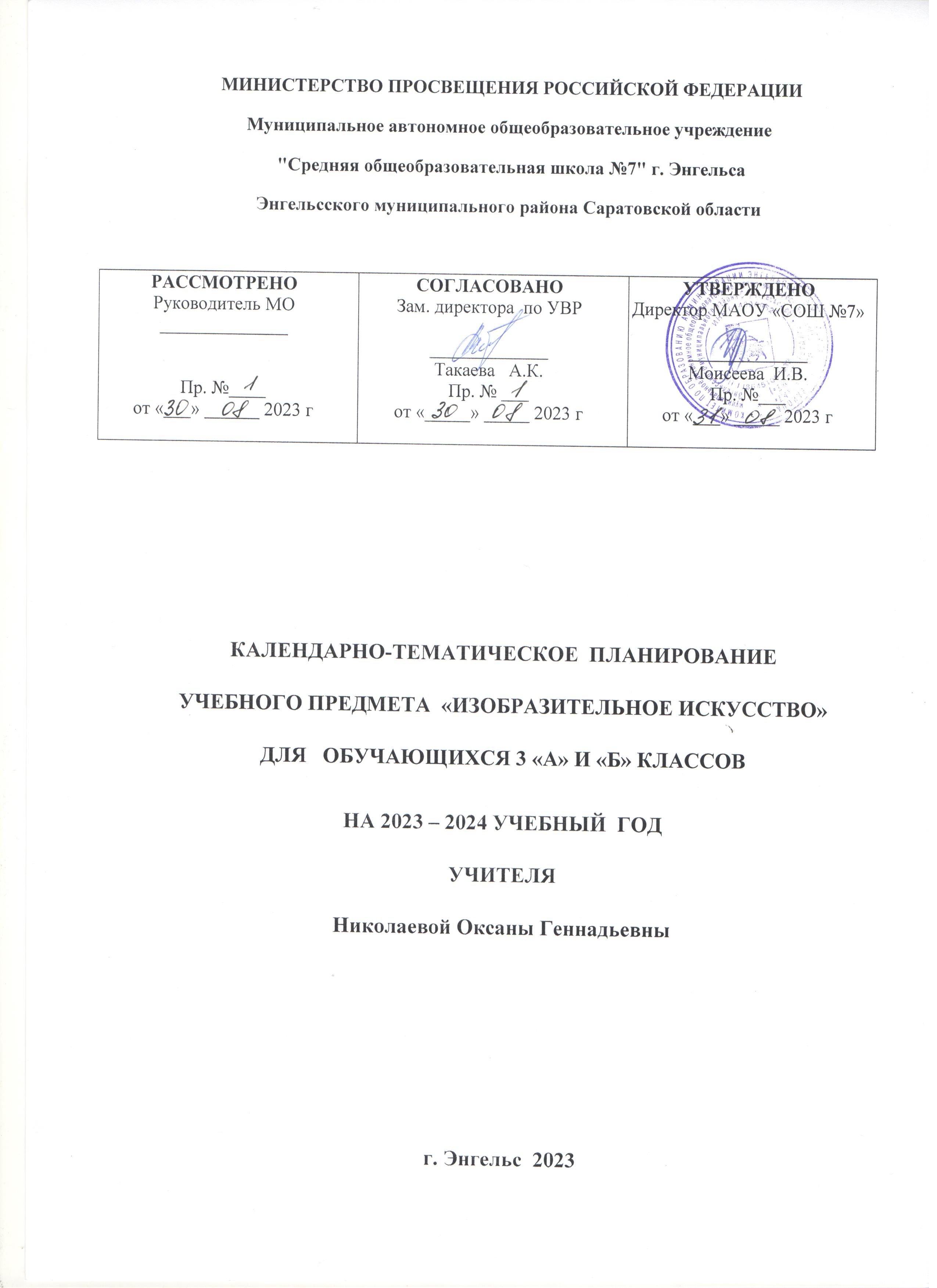 № п/пТема урокаКоличество часовКоличество часовКоличество часовДата изученияЭлектронные цифровые образовательные ресурсы№ п/пТема урокаВсегоКонтрольные работыПрактические работыДата изученияЭлектронные цифровые образовательные ресурсы1[[Изображение, постройка, украшения и материалы: знакомимся с иллюстрациями и дизайном предметов]]10007.09.2023[[ЦОР ]]2[[Твои игрушки: создаем игрушки из подручного нехудожественного материала и/или из пластилина/глины]]10014.09.2023[[ЦОР]]3[[Посуда у тебя дома: изображаем орнаменты и эскизы украшения посуды в традициях народных художественных промыслов]]10021.09.2023[[ЦОР]]4[[Обои и шторы у тебя дома: создаем орнаменты для обоев и штор]]10028.09.2023[[ЦОР]]5[[Орнаменты для обоев и штор: создаем орнаменты в графическом редакторе]]10005.10.2023[[ЦОР]]6[[Мамин платок: создаем орнамент в квадрате]]10012.10.2023[[ЦОР]]7[[Твои книжки: создаем эскизы обложки, заглавной буквицы и иллюстраций к детской книге сказок]]10019.10.2023[[ЦОР]]8[[Открытки: создаем поздравительную открытку]]10009.11.2023[[ЦОР]]9[[Труд художника для твоего дома: рассматриваем работы художников над предметами быта]]10016.11.2023[[ЦОР]]10[[Памятники архитектуры: виртуальное путешествие]]10023.11.2023[[ЦОР]]11[[Исторические и архитектурные памятники: рисуем достопримечательности города или села]]10030.11.2023[[ЦОР]]12[[Парки, скверы, бульвары: создаем эскиз макета паркового пространства]]10007.12.2023[[ЦОР]]13[[Ажурные ограды: проектируем декоративные украшения в городе]]10014.12.2023[[ЦОР]]14[[Волшебные фонари: создаем малые архитектурные формы для города (фонари)]]10021.12.2023[[ЦОР]]15[[Витрины: создаем витрины - малые архитектурные формы для города]]10028.12.2023[[ЦОР]]16[[Удивительный транспорт: рисуем или создаем в бумагопластике фантастический транспорт]]10011.01.2024[[ЦОР]]17[[Труд художника на улицах твоего города: создаем панно «Образ моего города»]]10018.01.2024[[ЦОР]]18[[Художник в цирке: рисуем на тему «В цирке»]]10025.01.2024[[ЦОР]]19[[Художник в театре: создаем эскиз занавеса или декораций сцены]]10001.02.2024[[ЦОР]]20[[Театр кукол: создаем сказочного персонажа из пластилина или в бумагопластике]]10008.02.2024[[ЦОР]]21[[Маска: создаем маски сказочных персонажей с характерным выражением лица]]10015.02.2024[[ЦОР]]22[[Афиша и плакат: создаем эскиз афиши к спектаклю или фильму]]10022.02.2024[[ЦОР]]23[[Праздник в городе: создаем композицию «Праздник в городе»]]10029.02.2024[[ЦОР]]24[[Школьный карнавал: украшаем школу, проводим выставку наших работ]]10007.03.2024[[ЦОР]]25[[Музей в жизни города: виртуальное путешествие]]10014.03.2024[[ЦОР]]26[[Картина – особый мир: восприятие картин различных жанров в музеях]]10021.03.2024[[ЦОР]]27[[Музеи искусства: участвуем в виртуальном интерактивном путешествии в художественные музеи]]10004.04.2024[[ЦОР]]28[[Картина-пейзаж: рисуем пейзаж, отображаем состояние природы]]10018.04.2024[[ЦОР]]29[[Картина-портрет: рассматриваем произведения портретистов, сочиняем рассказы к портретам]]10025.04.2024[[ЦОР]]30[[Изображение портрета: рисуем портрет человека красками]]10002.05.2024[[ЦОР]]31[[Картина-натюрморт: рисуем натюрморт]]10009.05.2024[[ЦОР]]32[[Картины исторические и бытовые: создаем композицию историческую или бытовую]]10016.05.2024[[ЦОР]]33[[Скульптура в музее и на улице: лепим эскиз парковой скульптуры]]10023.05.2024[[ЦОР]]34[[Художественная выставка: организуем художественную выставку работ обучающихся]]10023.05.2024[[ЦОР]]ОБЩЕЕ КОЛИЧЕСТВО ЧАСОВ ПО ПРОГРАММЕОБЩЕЕ КОЛИЧЕСТВО ЧАСОВ ПО ПРОГРАММЕ3400